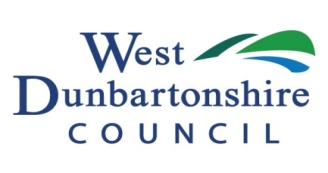 Section 109 ApplicationNew Roads and Streetworks Act 1991 Part IV Section 109 Application for permission to execute worksFor the purpose of placing, maintaining, adjusting or removing apparatus in or under a road (including excavating in or boring under the road)Application DetailsName & Address of Applicant I/We…………………………………………………………………………………………………………………………………………………………………………………………………………Of………………………………………………………………………………………………Tel.………………………………………………………………………………………………Purpose of Proposed WorksUnder the terms of the above Act, apply for permission to ………………………………………………………………………………………………………………………………………………………………………………………………………………………………………………………………………………………………………Location of Proposed WorksAt …………………………………………………………………………………………………………………………………………………………………………………………………....Commencement Date and DurationCommencing on ……………………………….. for an expected duration of ……………………………………..Details of Proposed WorksIn conformity with the enclosed plan(s) (3 copies) Drawing No’s. ……………………………………………………………………………………………………………………………………………………………………………………………………DeclarationI/We have read the notes for guidanceI/We confirm enclosure of the Basic Inspection Fee and understand that additional inspection fees and costs may become due as explained in the notes for guidanceI/We confirm I/We will pay any such additional inspection fees and costs in the timescales specified subject to the undertaking of any additional inspections by the Roads Authority being in compliance with the New Roads and Streetworks Act 1991I/We accept that any permission granted will be subject to the Standard Conditions and any Special Conditions which may be imposed and that I/We must accept and abide by those conditions for permission to remain validI/We accept that by signing this declaration I/We will burden the successor to the Title of the Property with the conditions of any permission which may be granted and I/We will subsequently record the conditions as part of that TitleSignature of Applicant(s) ………………………………………   Date ………………………..			    ……………………………………….   Date ………………………..ADDITIONAL INFORMATIONName and Address of Agent ……………………………………………………………………………………………………………………………………………………………………………………………………Tel. ……………………………….Contractors Details (See attached proforma)Your application cannot be processed until the attached proforma is completed and returned with the requested information).Return AddressRoads & Transportation6-14 Bridge StreetDumbarton
G82 1NTroads@west-dunbarton.gov.uk01389 737631